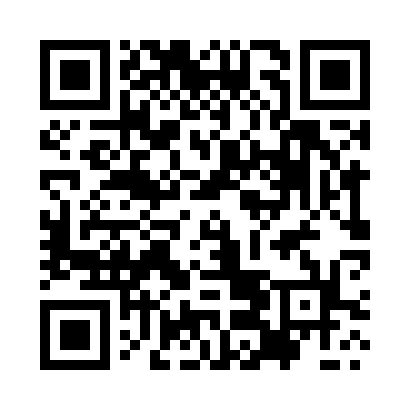 Prayer times for Kabri, PalestineWed 1 May 2024 - Fri 31 May 2024High Latitude Method: NonePrayer Calculation Method: Muslim World LeagueAsar Calculation Method: ShafiPrayer times provided by https://www.salahtimes.comDateDayFajrSunriseDhuhrAsrMaghribIsha1Wed4:296:0012:454:267:308:562Thu4:285:5912:454:267:318:573Fri4:275:5812:454:267:328:584Sat4:255:5712:454:267:338:595Sun4:245:5612:454:267:339:006Mon4:235:5512:454:267:349:017Tue4:225:5512:444:267:359:028Wed4:215:5412:444:277:359:039Thu4:205:5312:444:277:369:0410Fri4:185:5212:444:277:379:0511Sat4:175:5112:444:277:389:0612Sun4:165:5112:444:277:389:0713Mon4:155:5012:444:277:399:0814Tue4:145:4912:444:277:409:0915Wed4:135:4812:444:277:419:1016Thu4:125:4812:444:277:419:1117Fri4:115:4712:444:277:429:1218Sat4:105:4612:444:277:439:1319Sun4:095:4612:444:277:439:1420Mon4:085:4512:454:277:449:1521Tue4:085:4512:454:277:459:1622Wed4:075:4412:454:277:469:1723Thu4:065:4412:454:287:469:1824Fri4:055:4312:454:287:479:1925Sat4:045:4312:454:287:479:2026Sun4:045:4212:454:287:489:2027Mon4:035:4212:454:287:499:2128Tue4:025:4112:454:287:499:2229Wed4:025:4112:454:287:509:2330Thu4:015:4112:464:287:519:2431Fri4:015:4012:464:297:519:25